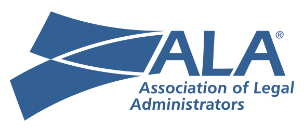 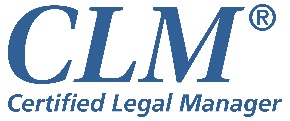 Sessions for CLM Application Credit Total minutes: __________Sessions for CLM Recertification CreditTotal minutes: __________Sponsor:	Association of Legal AdministratorsLocation:	St. Louis, MOProgram:	Chapter Leadership InstituteDate:	July 15-17, 2021SessionManagement CategoryManagement Category - FSMinutesUncommon LeadershipSelf-ManagementHR60Your Presence Is Your Present: Sharing Your Gifts Through Volunteerism and MentoringOrganizational DevelopmentHR60Impactful and Inclusive Board Meetings: Making Them Effective and Drama-Free!Communication SkillsHR60Is Public Speaking Your “Elephant in the Room”Communication SkillsN/A60Building Winning TeamsOrganizational DevelopmentHR60From Program to Process: Designing Equitable Organizations and ExperiencesOrganizational DevelopmentHR60CodeSessionMinutesHRYour Presence Is Your Present: Sharing Your Gifts Through Volunteerism and Mentoring60CMImpactful and Inclusive Board Meetings: Making Them Effective and Drama-Free!60CMIs Public Speaking Your “Elephant in the Room”60CMBuilding Winning Teams60HRFrom Program to Process: Designing Equitable Organizations and Experiences60